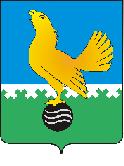 МУНИЦИПАЛЬНОЕ ОБРАЗОВАНИЕгородской округ Пыть-ЯхХанты-Мансийский автономный округа-ЮгрыАДМИНИСТРАЦИЯ ГОРОДАП О С Т А Н О В Л Е Н И ЕОт 23.08.2023										№ 238-паО внесении изменений в постановление администрациигорода от 09.02.2017 № 35-па«Об утверждении Регламентаадминистрации города Пыть-Яха» (в ред. от 12.04.2021 № 139-па,от 28.05.2021 № 221-па, от 16.07.2021 № 336-па,от 04.10.2021 № 459-па,от 07.12.2021 № 552-па,от 18.01.2022 № 08-па,от 08.04.2022 № 129-па,от 19.05.2022 № 190-па,от 12.09.2022 № 409-па, от 18.01.2023 № 14-па,от 03.02.2023 № 32-па,от 13.04.2023 № 111-па)В соответствии с Федеральным законом от 06.10.2003 № 131-ФЗ «Об общих принципах организации местного самоуправления в Российской Федерации», Уставом города Пыть-Яха, утвержденным решением Думы города Пыть-Яха от 25.06.2005 № 516 внести в постановление администрации города от 09.02.2017 № 35-па «Об утверждении Регламента администрации города Пыть-Яха» следующие изменения:1.	В приложении № 1 к постановлению:1.1.	Статью 6 дополнить абзацем 3 следующего содержания:«Должностные инструкции заместителей главы города утверждаются главой города. Должностные инструкции руководителей структурных подразделений администрации города, муниципальных служащих администрации города, лиц, не замещающих должности муниципальной службы, исполняющих обязанности по техническому обеспечению деятельности администрации города, а также руководителей муниципальных организаций утверждают заместители главы города, осуществляющие координацию и курирование деятельности структурных подразделений администрации города и муниципальных организаций в соответствии со статьями 8-11 настоящего Регламента.».1.2.	В статье 8:1.2.1.	Пункт 1 дополнить абзацем следующего содержания:«- организация кадровой работы в администрации города.».1.2.2.	Пункт 2 дополнить абзацем следующего содержания: «-  отдела муниципальной службы, кадров и наград.». 1.3.	В статье 8.1:1.3.1.	В пункте 1 слова «- организация кадровой работы в администрации города;» - исключить.1.3.2.	В пункте 2 слова «-  отдела муниципальной службы, кадров и наград.» - исключить.2.	Управлению по внутренней политике (Т.В. Староста) опубликовать постановление в печатном средстве массовой информации «Официальный вестник» и дополнительно направить для размещения в сетевом издании в информационно-телекоммуникационной сети «Интернет-pyt-yahinform.ru».3.	Отделу по обеспечению информационной безопасности                                           (А.А. Мерзляков) разместить постановление на официальном сайте администрации города в сети Интернет.4.	Настоящее постановление вступает в силу после его официального опубликования. 5.	Контроль за выполнением постановления оставляю за собой.Глава города Пыть-Яха 							А.Н. Морозов